ZENITH x Revolution & The Rake – Chronomaster Revival A3818 « The Airweight Cover Girl »Zenith et Revolution & The Rake s’allient à nouveau pour créer une version alternative de l'un des modèles vintage El Primero les plus recherchés, le A3818. Surnommée "The Airweight Cover Girl", cette édition spéciale du Chronomaster Revival marie le cadran bleu saisissant de l'original aux tout premiers boîtier et bracelet échelle de la gamme à être habillés de titane.En 2020, Zenith a collaboré avec Revolution & The Rake pour faire revivre l'une des références El Primero les plus convoitées de tous les temps, la A3818. Affectueusement surnommée « Cover Girl » par les collectionneurs de montres vintage et les aficionados d'El Primero après son apparition sur la couverture du livre de Manfred Rossler « Zenith - Swiss Watchmaking SinIt'll get out Jesse open ce 1865 », la A3818 a été introduite en 1971 pour une brève période et produite en quantité limitée, ce qui en fait l'une des montres El Primero vintage les plus insaisissables et les plus recherchées. Son remake moderne, la Zenith x Revolution Chronomaster Revival A3818 « Cover Girl », a connu un succès immédiat auprès des amateurs de montres anciennes et des fans de Zenith, les 100 pièces ayant été vendues en quelques heures. Aujourd'hui, Zenith s'est à nouveau associée à Revolution & The Rake pour faire revivre la Cover Girl avec une touche de modernité. Voici donc la Chronomaster Revival A3818 « The Airweight Cover Girl ». Au premier coup d'œil, cette montre peut sembler tout à fait identique à la précédente Cover Girl, du moins jusqu'à ce qu’on la prenne en main. Pesant seulement 78,2 grammes avec son bracelet de type « échelle », l’Airweight Cover Girl est entièrement réalisée en titane grade 5, la seule qualité de titane pouvant recevoir une finition poli miroir. Passer de l'acier au titane – matériau à la fois léger et robuste – tout en conservant la même finition générale n'a pas été sans difficultés et a nécessité un processus d'expérimentation ardu pour parvenir à la perfection. Pour la première fois pour Zenith, le bracelet de type « échelle » conçu à l'origine par la célèbre société Gay Frères dans les années 1960 est réalisé en titane, comme en témoigne le maillon central poli.« Chez Zenith, notre tradition a toujours été de repousser les limites, comme nous l'avons fait en 1969 avec l'introduction du premier mouvement chronographe automatique intégré au monde. Nous avions utilisé le titane pour certains de nos boîtiers de style A386, comme notre édition limitée Chronomaster ‘Shadow’, mais pas encore pour un bracelet. Nous avons donc décidé que c'était le moment idéal pour l'essayer. Nous aimons travailler sur des éditions limitées qui sont ambitieuses et apportent une réelle valeur ajoutée aux collectionneurs », précise Julien Tornare à propos de cette utilisation sans précédent du titane par Zenith. L'une des caractéristiques les plus frappantes de la A3818 originale est sans aucun doute son cadran. Fidèlement reproduits dans cette série spéciale, la finition brossée verticale et le ton bleu Superman du cadran ont été préservés, tandis que l'échelle en dents de requin, la graduation tachymétrique, le logo et le texte reçoivent une touche de modernité avec une exécution entièrement en Super-LumiNova®. Par rapport à la première Chronomaster Revival A3818 Cover Girl, la Super-LumiNova® de l'Airweight est réalisée dans une couleur blanche « C1 » plus naturelle, plutôt que dans le ton « C3 » légèrement vert de l'édition Revival précédente.Visible à travers le fond saphir, le calibre El Primero 400 – héritier direct du mouvement chronographe automatique haute fréquence El Primero original de 1969 – à la fréquence de 5Hz (36’000 alt/h).La Zenith × Revolution & The Rake Chronomaster Revival A3818 « The Airweight Cover Girl » est une édition limitée à 250 exemplaires, disponible chez Revolution & The Rake ainsi que dans les boutiques Zenith du monde entier.ZENITH: TIME TO REACH YOUR STAR.Zenith existe pour inspirer les individus à poursuivre leurs rêves et à les réaliser contre vents et marées. Depuis sa création en 1865, Zenith est devenue la première manufacture horlogère au sens moderne du terme, et ses montres ont accompagné des figures extraordinaires qui rêvaient grand et s'efforçaient de réaliser l'impossible — du vol historique de Louis Blériot au-dessus de la Manche jusqu’au saut en chute libre stratosphérique de Felix Baumgartner, qui a établi un record. Zenith met également en lumière les femmes visionnaires et pionnières — d'hier et d'aujourd'hui — en célébrant leurs réalisations et en créant la plateforme DREAMHERS où les femmes partagent leurs expériences et inspirent les autres à réaliser leurs rêves.Zenith utilise exclusivement des mouvements développés et fabriqués en interne dans toutes ses montres. Depuis la création de l'El Primero en 1969, premier calibre chronographe automatique au monde, Zenith a poursuivi la maîtrise de la complication avec encore plus de précision, capable de mesures au 1/10e de seconde dans les lignes Chronomaster les plus récentes, et au 1/100e de seconde dans la collection DEFY. Depuis 1865, Zenith façonne l'avenir de l'horlogerie suisse en accompagnant ceux qui osent se lancer des défis et briser les barrières. Time to reach your star. Chronomaster Revival A3818 « The Airweight Cover Girl”*Référence : 	95.A3818.400/51.M3818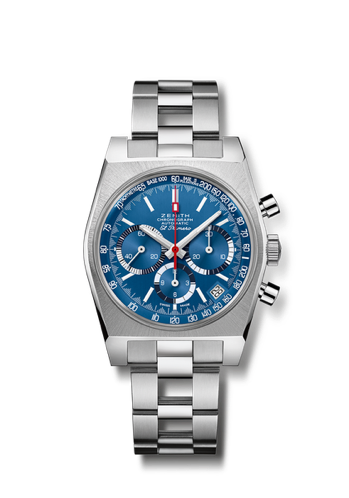 Points clés : Modèle Revival inédit de la référence A3818 de 1971. Mouvement chronographe automatique El Primero avec roue à colonnes. Premier bracelet de type « échelle »en titane. Édition limitée à 250 pièces. Mouvement : El Primero 400. Masse oscillante ornée de « Côtes de Genève ».Fréquence : 36 000 alt/h (5 Hz)Réserve de marche : 50 heures min.Fonctions : Heures et minutes au centre. Petite seconde à 9 heures. Aiguille centrale de chronographe, compteur 12 heures à 6 heures, compteur 30 minutes à 3 heures. Échelles tachymétrique et pulsométrique. Guichet de date à 4 h 30.Boîtier : 37 mmMatériau : Grade 5 TitaneCadran : bleu « Superman » brossé verticalÉtanchéité : 5 ATMFond de boîtier : glace saphir transparentPrix :9900 CHF
Index : rhodiés, facettés et revêtus de Super-LumiNova®SLN
Aiguilles : rhodiées, facettées et revêtues de Super-LumiNova®SLN C1 Bracelet & Boucle : en titane, de type “échelle”, et bracelet bleu à effet Cordura avec coutures blanches